MINISTÉRIO DA EDUCAÇÃO 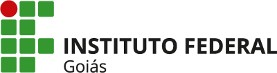 SECRETARIA DE EDUCAÇÃO PROFISSIONAL E TECNOLÓGICA INSTITUTO FEDERAL DE EDUCAÇÃO, CIÊNCIA E TECNOLOGIA DE GOIÁS CÂMPUS INHUMASEDITAL 01 DAA/Câmpus Inhumas/ IFG, de 10 de maio de 2021 PROCESSO SELETIVO PARA ADMISSÃO DE MONITORES VOLUNTÁRIOSAnexo II - PLANO DE TRABALHO DE MONITORIAI - DADOS DO DOCENTE          II - DADOS DO MONITORIII - DADOS DA DISCIPLINA           IV -  DADOS DA MONITORIAOBSERVAÇÕES:Entregar a versão final ao responsável no Departamento de Áreas Acadêmicas pela monitoria e que deverá criar uma pasta própria para controle interno (IFG) e externo (TCU).Data: 	/	/	Assinatura do Monitor:  	1.1. Identificação do Professor1.1. Identificação do ProfessorNome:Nome:Titulação:Titulação:Fone:E-mail:Departamento_Câmpus:Departamento_Câmpus:2.1. Identificação do Monitor2.1. Identificação do MonitorNome:Nome:Curso/Período:Curso/Período:Matrícula:Matrícula:Fone:E-mail:Departamento_Câmpus:Departamento_Câmpus:3.1. Dados Gerais da Disciplina3.1. Dados Gerais da Disciplina3.1. Dados Gerais da Disciplina3.1. Dados Gerais da Disciplina3.1. Dados Gerais da DisciplinaCódigoNomeCursos atendidosTurmas atendidasTurmas atendidas3.2 – Dados Quantitativos3.2 – Dados Quantitativos3.2 – Dados Quantitativos3.2 – Dados Quantitativos3.2 – Dados QuantitativosNúmero estimado de estudantes a serem atendidos pela monitoriaNúmero estimado de estudantes a serem atendidos pela monitoriaNúmero estimado de estudantes a serem atendidos pela monitoriaNúmero estimado de estudantes a serem atendidos pela monitoria4.1 – Atendimento da Monitoria1- Atividades de planejamento teórico-prático e estudo individual (8 horas/semana) 2 – Atendimento aos estudantes (12 horas/semana)4.1 – Atendimento da Monitoria1- Atividades de planejamento teórico-prático e estudo individual (8 horas/semana) 2 – Atendimento aos estudantes (12 horas/semana)4.1 – Atendimento da Monitoria1- Atividades de planejamento teórico-prático e estudo individual (8 horas/semana) 2 – Atendimento aos estudantes (12 horas/semana)4.1 – Atendimento da Monitoria1- Atividades de planejamento teórico-prático e estudo individual (8 horas/semana) 2 – Atendimento aos estudantes (12 horas/semana)4.1 – Atendimento da Monitoria1- Atividades de planejamento teórico-prático e estudo individual (8 horas/semana) 2 – Atendimento aos estudantes (12 horas/semana)4.1 – Atendimento da Monitoria1- Atividades de planejamento teórico-prático e estudo individual (8 horas/semana) 2 – Atendimento aos estudantes (12 horas/semana)4.1 – Atendimento da Monitoria1- Atividades de planejamento teórico-prático e estudo individual (8 horas/semana) 2 – Atendimento aos estudantes (12 horas/semana)HorárioSegunda- feiraTerça- feiraQuarta- feiraQuinta- feiraSexta- feiraSábado